ДОГОВОР № 40/18-КЗТюменский район									   «31» декабря 2018 годаАвтономное учреждение социального обслуживания населения Тюменской области «Центр медицинской и социальной реабилитации «Пышма», именуемое в дальнейшем «Покупатель», в лице руководителя – главного врача Лузиной Алефтины Анатольевны, действующего на основании Устава, с одной стороны и Общество с ограниченной ответственностью «Велес», именуемое в дальнейшем «Поставщик», в лице генерального директора Харланова Ильи Николаевича, действующего на основании Устава, с другой стороны, в дальнейшем вместе именуемые «Стороны», в соответствии с Федеральным Законом «О закупках товаров, работ, услуг отдельными видами юридических лиц» от 18.07.2011 г. № 223-ФЗ, Положением о закупке товаров, работ, услуг для собственных нужд АУ СОН ТО «Центр медицинской и социальной реабилитации «Пышма», утвержденного протоколом наблюдательного совета №1 от «13» января 2012 г. (в ред. от 12.03.2018), по результатам проведения закупки способом запроса котировок, на основании протокола рассмотрения и оценки котировочных заявок № 1 от 21.12.2018 г., заключили настоящий Договор о нижеследующем:1. ПРЕДМЕТ ДОГОВОРА1.1. Поставщик обязуется поставить Покупателю комплект изделий из дерева для благоустройства территории (далее – Товар). Характеристика Товара, его количество и иные данные, относящиеся к Товару, указываются в Техническом задании (Приложение № 1 к договору), которое является неотъемлемой частью настоящего договора, а Покупатель обязуется принять и оплатить его в установленном настоящим договором порядке, форме и размере.1.2. Поставляемый Товар должен быть новым, не бывшим в употреблении, не иметь дефектов, соответствовать функциональному предназначению.2. ЦЕНА ДОГОВОРА, УСЛОВИЯ И ПОРЯДОК РАСЧЕТОВ2.1. Цена Договора составляет 971 988 (девятьсот семьдесят одна тысяча девятьсот восемьдесят восемь) рублей 00 копеек, НДС не облагается на основании уведомления о возможности применения упрощенной системы налогообложения от 07.04.2008 № 10-13/219.2.2. Цена Товара включает все расходы Поставщика, необходимые для осуществления им своих обязательств по договору в полном объеме и надлежащего качества, в том числе все подлежащие уплате налоги, сборы и другие обязательные платежи, расходы на Товар, упаковку, маркировку, страхование, сертификацию, транспортные расходы по доставке Товара до места назначения, затраты по его хранению, стоимость погрузочно-разгрузочных работ, монтажа, сборки, установки, установку (расстановку) Товара на объекте, а также вынос (вывоз) за пределы объекта тары и мусора, связанного с поставкой Товара.2.3. Расчет с Поставщиком за поставленный Товар осуществляется Покупателем в рублях Российской Федерации путем перечисления денежных средств на расчетный счет Поставщика. 2.4. Оплата Товара производится в течение 10 (десяти) банковских дней с даты подписания Покупателем акта о приёмке-передаче смонтированного товара.Основанием для оплаты являются подписанные сторонами накладная, акт о приемке-передаче смонтированного товара, поставленного Поставщиком, счет-фактура и предъявленный Поставщиком для оплаты счет. Указанные документы предоставляются в 2-х экземплярах. 2.5. Покупатель оставляет за собой право не оплачивать Товар, на который Поставщик не передал документы, предусмотренные п. 3.1.3. настоящего договора до момента их предоставления.2.6. Датой оплаты Товара считается дата списания денежных средств, с расчетного счета Покупателя.2.7. Оплата по договору осуществляется за счет средств субсидии на цели, не связанные с оказанием государственных услуг (выполнением работ).2.8. В случае уменьшения Покупателю, в соответствии с Бюджетным кодексом РФ, ранее доведенных в установленном порядке лимитов бюджетных обязательств на предоставление субсидии, стороны по соглашению вносят изменения в размер и (или) сроки оплаты и (или) объем поставляемого Товара (работ, услуг).3. ВЗАИМОДЕЙСТВИЕ СТОРОН3.1. Поставщик обязан:Осуществить за свой счет доставку Товара по месту назначения, указанному в п. 5.1. настоящего договора, в соответствии с условиями и в сроки, предусмотренные договором, и осуществить собственными силами и средствами разгрузку, сборку (монтаж), установку (расстановку) Товара на объекте, а также вынос (вывоз) за пределы объекта тары и мусора, связанного с поставкой Товара.Использовать квалифицированный персонал для сборки (монтажа), установки (расстановки) Товара на объекте. Сборку (монтаж) выполнять в строгом соответствии с условиями паспорта Товара с соблюдением требований безопасности, предусмотренных законодательством Российской Федерации.Предоставить Покупателю все принадлежности и документы (техническую документацию), относящиеся к Товару (сертификаты соответствия, технические паспорта (при наличии) на каждую единицу Товара и иные документы, обязательные для данного вида товара, подтверждающие качество Товара и оформленные в соответствии с законодательством Российской Федерации). Вся предоставляемая документация на Товар должна быть выполнена на русском языке.Обеспечить соответствие поставляемого Товара требованиям качества, безопасности в соответствии с законодательством Российской Федерации.По требованию Покупателя своими средствами и за свой счет в срок, согласованный с Покупателем, который не может превышать 20 календарных дней, произвести замену Товара ненадлежащего качества, количества, ассортимента или комплектации.Бесплатно осуществлять гарантийное обслуживание Товара в порядке, в сроки и на условиях, указанных в разделе 7 договора.Соблюдать пропускной и внутриобъектовый режим на объекте поставки Товара.Незамедлительно информировать Покупателя обо всех обстоятельствах, препятствующих исполнению договора.Надлежащим образом выполнить все свои обязанности, предусмотренные в других разделах договора.Поставщик имеет право:3.2.1. Требовать приемки и оплаты Товара в соответствии с условиями, предусмотренными договором.3.3. Покупатель обязан:3.3.1. Предоставлять Поставщику всю имеющуюся у него информацию и документы, относящиеся к предмету договора и необходимые для исполнения Поставщиком обязательств по договору;3.3.2. Обеспечить условия для выполнения Поставщиком сборки (монтажа), установки (расстановки) Товара на объекте, в том числе подготовить место эксплуатации Товара в соответствии с требованиями безопасности в соответствии с законодательством Российской Федерации.3.3.3. Своевременно принять и оплатить поставленный Товар.3.3.4. Выполнять свои обязательства, предусмотренные иными положениями договора.3.4. Покупатель имеет право:3.4.1. требовать от Поставщика надлежащего исполнения обязательств, предусмотренных договором;3.4.2. запрашивать у Поставщика информацию об исполнении им обязательств по договору;3.4.3. проверять в любое время ход исполнения Поставщиком обязательств по договору;3.4.4. требовать от Поставщика устранения недостатков, допущенных при исполнении договора;3.4.5. отказаться от приемки некачественного Товара и потребовать безвозмездного устранения недостатков;3.4.6. привлекать экспертов для проверки соответствия исполнения Поставщиком обязательств по договору требованиям, установленным договором.4. УПАКОВКА И МАРКИРОВКА ТОВАРА4.1. Товар должно быть поставлено Покупателю в таре (упаковке), обеспечивающей его сохранность во время погрузочно-разгрузочных работ, транспортировки и хранения, не допускающей ухудшения качества и недостачи.4.2. При поставке Товара тара и упаковка не должны иметь признаков повреждения, нарушения целостности.4.3. Упаковка и маркировка Товара должны соответствовать требованиям ГОСТа, а упаковка и маркировка импортного Товара – международным стандартам упаковки.4.4. Маркировка Товара должна содержать: наименование изделия, наименование фирмы-изготовителя, места нахождения изготовителя, дату выпуска.4.5. Маркировка упаковки должна строго соответствовать маркировке Товара.5. СРОК И ПОРЯДОК ПОСТАВКИ ТОВАРА 5.1. Поставка Товара, согласованного Сторонами в настоящем договоре и приложениях к нему, осуществляется по адресу Покупателя: Россия, Тюменская область, Тюменский район, 28 км Ялуторовского тракта, № 8, в период с 01.05.2019 по 31.05.2019. 5.2. День поставки Товара предварительно согласуется с ответственным представителем Покупателя по тел. (3452) 68-21-00. 5.3. Датой поставки Товара по договору является дата подписания представителем Поставщика и представителем Покупателя товарной накладной. 5.4. Поставка Товара осуществляется транспортом Поставщика.5.5. В день поставки товара Поставщик предоставляет Покупателю документы, предусмотренные в п. 3.1.3 настоящего договора.ПОРЯДОК ПРИЕМКИ ТОВАРА6.1.	Приемка Товара на объекте, поставляемого «Поставщиком» по количеству, наименованию, качеству и комплектности осуществляется в соответствии с Техническим заданием.6.2.	Покупатель в течение 5 дней со дня выполнения Поставщиком обязательств, предусмотренных п.п. 3.1.1, 3.1.3 настоящего договора, обязан принять Товар и подписать документы, подтверждающие его поставку или предоставить Поставщику мотивированный отказ от приемки Товара. Сдача Товара Поставщиком и приемка его Покупателем оформляется накладной, актом о приёмке-передаче смонтированного товара, которые составляются в 2 (двух) экземплярах, по факту поставки Товара и подписываются уполномоченными представителями Сторон.6.3.	Риск случайной гибели или случайного повреждения поставляемого Товара до его приемки Покупателем несет Поставщик. Поставщик обеспечивает хранение Товара до момента его окончательной сдачи-приёмки.6.4.	Риск случайной гибели поставленного Товара переходит к Покупателю с момента подписания уполномоченным представителем Покупателя накладной, акта о приёмке-передаче смонтированного Товара.6.5. Замена страны происхождения товаров с российских на иностранные не допускается при исполнении договора с участником, которому представлен приоритет, если он предложил российские и иностранные товары. Исключением является замена иностранного товара российским товаром при условии, что качественные, технические и функциональные характеристики (потребительские свойства) последнего не уступают характеристикам, указанным в договоре.КАЧЕСТВО ТОВАРА И ГАРАНТИИ7.1. Качество Товара должно соответствовать требованиям настоящего договора и требованиям, обычно предъявляемым к товарам соответствующего рода, стандартам или иным техническим нормам и требованиям, и подтверждаться Поставщиком путем передачи Покупателю документов, предусмотренных п. 3.1.3 настоящего договора.Гарантийный срок Товара, в том числе отдельных элементов Товара установлен в Техническом задании и наступает с момента подписания акта о приёмке - передаче смонтированного товара (в случае, если заводом изготовителем установлен более длительный гарантийный срок, учитывается гарантийный срок завода изготовителя).Поставщик обязуется за свой счет обеспечить гарантийное обслуживание Товара, поставленного по договору, в течение срока действия гарантии, установленного в Техническом задании.Гарантийное обслуживание Товара осуществляется как по месту поставки Товара, указанному в п. 5.1. договора, так и по месту нахождения Поставщика, либо по месту нахождения третьих лиц. В случаях, когда гарантийное обслуживание Товара осуществляется по месту нахождения Поставщика, либо по месту нахождения третьих лиц, доставка и возврат Товара и комплектующих изделий осуществляется силами Поставщика и за счет средств Поставщика. В случае неисполнения Поставщиком вышеуказанной обязанности по доставке Товара в период срока действия гарантии к месту гарантийного обслуживания и (или) его возврата, доставка и возврат Товара осуществляется Покупателем, при этом Поставщик обязан возместить расходы, связанные с доставкой и (или) возвратом Товара.В период срока действия гарантии, указанного в Техническом задании, при обнаружении недостатка в Товаре, Покупатель направляет в адрес Поставщика соответствующее письменное уведомление. Поставщик в срок не более 10 (Десяти) календарных дней с момента получения уведомления обязан прибыть для устранения выявленных недостатков Товара и (или) организовать доставку Товара к месту гарантийного обслуживания, согласно условиям, указанным в п. 7.4. настоящего договора.Приёмка - передача Товара для устранения недостатков и его возврат после ремонта, а также приёмка - передача Товара в случае его замены в период действия гарантии оформляются соответствующим актом о приёмке - передаче, подписываемыми уполномоченными представителями Поставщика и Покупателя.Срок устранения недостатков Товара либо замены Товара фиксируется в акте приёмки - передачи, составляемом в соответствии с п. 7.6. договора.Срок устранения недостатков Товара либо замены Товара не должен превышать более 20 (Двадцати) календарных дней с момента получения Поставщиком письменного уведомления от Покупателя об устранении недостатков Товара либо замене Товара до момента фактического исполнения Поставщиком своей обязанности по устранению недостатков Товара и возврата Товара из гарантийного ремонта.Запасные части и комплектующие, устанавливаемые на Товар в течение гарантийного обслуживания, должны быть совместимы с основным Товаром, поставленным в рамках договора.В случае устранения недостатков Товара Поставщиком гарантийный срок на Товар продлевается на период, в течение которого Товар не использовался.При замене Товара ненадлежащего качества гарантийный срок, указанный в Техническом задании, исчисляется заново со дня передачи Товара Поставщиком и принятия его Покупателем.Гарантийное обслуживание Товара осуществляется Поставщиком путем ремонта или замены.В случае, если условия гарантийного обслуживания Товара, указанные в информационных материалах, поставляемых с Товаром, отличаются от условий предусмотренных настоящим разделом договора, Стороны обязуются руководствоваться условиями настоящего договора.ОТВЕТСТВЕННОСТЬ СТОРОНЗа неисполнение или ненадлежащее исполнение условий договора Стороны несут ответственность в соответствии с законодательством Российской Федерации.В случае привлечения к исполнению договора соисполнителей, ответственность перед Покупателем за неисполнение обязательств по договору несет Поставщик.В случае просрочки исполнения Поставщиком обязательств, предусмотренных договором, а также в иных случаях неисполнения или ненадлежащего исполнения Поставщиком обязательств, предусмотренных договором, Покупатель вправе потребовать уплаты неустоек (штрафов, пеней).Пеня начисляется за каждый день просрочки исполнения Поставщиком обязательства, предусмотренного договором, начиная со дня, следующего после дня истечения установленного договором срока исполнения обязательства. При этом размер пени устанавливается в размере 0,1% от цены договора.В случае просрочки исполнения Покупателем обязательств, предусмотренных договором, а также в иных случаях неисполнения или ненадлежащего исполнения Покупателем обязательств, предусмотренных договором, Поставщик вправе потребовать уплаты неустоек (штрафов, пеней).Пеня начисляется за каждый день просрочки исполнения Покупателем обязательства, предусмотренного договором, начиная со дня, следующего после дня истечения установленного договором срока исполнения обязательства. При этом размер пени устанавливается в размере 0,1% от цены договора.8.5. Уплата неустойки, а также возмещение убытков не освобождает виновную Сторону от выполнения обязательств по договору.9. РАЗРЕШЕНИЕ СПОРОВ9.1. Все споры и разногласия, которые могут возникнуть в связи с выполнением обязательств по договору, Стороны будут стремиться разрешать путем переговоров.Стороны прилагают все усилия для достижения взаимовыгодной договоренности.9.2. В случае, если указанные споры и разногласия не могут быть разрешены путем переговоров, направлением претензий, которые подлежат рассмотрению в 10-тидневный срок с даты получения, то они подлежат разрешению в порядке, предусмотренном действующим законодательством Российской Федерации в Арбитражном суде Тюменской области.10. АНТИКОРРУПЦИОННАЯ ОГОВОРКА10.1. Каждая из сторон договора подтверждает, что ни сама сторона, ни ее руководство или работники не предлагали, не обещали, не требовали, не принимали деньги, ценные бумаги, иное имущество или услуги, связанные с заключением или исполнением договора.10.2. Стороны обязуются в течение всего срока действия договора и после его истечения принять все разумные меры для недопущения действий, указанных в п.10.1, в том числе со стороны руководства или работников сторон, третьих лиц.10.3. Стороны обязуются соблюдать, а также обеспечивать соблюдение их руководством, работниками и посредниками, действующими по договору, настоящей оговорки, а также оказывать друг другу содействие в случае действительного или возможного нарушения ее требований.10.4. Сторонам договора, их руководителям и работникам запрещается:10.4.1. Передавать или предлагать денежные средства, ценные бумаги или иное имущество, безвозмездно выполнять работы (оказывать услуги) и т. д. представителям публичных органов власти, должностным лицам, лицам, которые являются близкими родственниками представителей публичных органов власти или должностных лиц, либо лицам, иным образом связанным с государством, в целях неправомерного получения преимуществ для сторон договора, их руководства, работников или посредников, действующих по договору.10.4.2. Передавать или предлагать денежные средства, ценные бумаги или иное имущество, безвозмездно выполнять работы (оказывать услуги) и т. д. работникам или руководству другой стороны с целью обеспечить совершение ими каких-либо действий в пользу стимулирующей стороны.10.4.3. Совершать иные действия, нарушающие действующее антикоррупционное законодательство РФ.10.5. В случае возникновения у стороны договора подозрений, что произошло или может произойти нарушение каких-либо положений настоящей оговорки, соответствующая сторона обязуется уведомить другую сторону об этом в письменной форме. Указанная сторона имеет право приостановить исполнение обязательств по договору до получения подтверждения от другой стороны, что нарушение не произошло или не произойдет.Подтверждение должно быть направлено в течение 3 (трех) рабочих дней с даты получения письменного уведомления.10.6. В случае если нарушение одной из сторон настоящей оговорки подтвердится, другая сторона имеет право расторгнуть договор в одностороннем порядке, направив письменное уведомление о расторжении.11. ДЕЙСТВИЕ ДОГОВОРА11.1. Настоящий договор вступает в силу с момента его подписания и действует до полного и надлежащего исполнения обязательств Сторонами.11.2. Окончание срока действия настоящего договора не влечет прекращение гарантийных обязательств Поставщика. 12. ПОРЯДОК ИЗМЕНЕНИЯ И РАСТОРЖЕНИЯ ДОГОВОРА12.1. Основания, пределы и порядок изменения настоящего договора предусмотрены в извещении о проведении запроса котировок № 40/18-КЗ.12.2. Настоящий договор, может быть, расторгнут по соглашению Сторон, по решению суда, в случае одностороннего отказа стороны договора от исполнения договора, в соответствии с гражданским законодательством.12.3. Покупатель вправе принять решение об одностороннем отказе от исполнения договора по основаниям, предусмотренным Гражданским кодексом Российской Федерации для одностороннего отказа от исполнения отдельных видов обязательств.12.4. Настоящий договор считается расторгнутым с момента получения одной Стороной уведомления другой Стороны об одностороннем отказе от исполнения договора полностью или частично, если иной срок расторжения или изменения договора не предусмотрен в уведомлении.12.5. Любые изменения и дополнения к настоящему договору имеют юридическую силу, если они составлены в письменной форме и подписаны обеими Сторонами.13. ЗАКЛЮЧИТЕЛЬНЫЕ ПОЛОЖЕНИЯ13.1. По всем вопросам, не нашедшим решения в условиях настоящего договора, но прямо или косвенно вытекающим из отношений Сторон по нему, затрагивающих имущественные интересы и деловую репутацию Сторон настоящего договора, имея в виду необходимости защиты их охраняемых законом прав и интересов, Стороны настоящего договора будут руководствоваться нормами и положениями действующего законодательства Российской Федерации.13.2. В случае изменения юридического адреса или обслуживающего банка Стороны настоящего договора обязаны в 5-дневный срок письменно уведомить об этом друг друга.13.3. Настоящий договор составлен в двух экземплярах, имеющих одинаковую юридическую силу: один экземпляр хранится у Поставщика, другой - у Покупателя.13.4. К настоящему договору прилагаются и являются его неотъемлемой частью: -Техническое задание - Приложение №1;-Форма акта о приёмке-передаче смонтированного Товара - Приложение №2;- Акт индивидуального испытания Товара - Приложение №3.14. ЮРИДИЧЕСКИЕ АДРЕСА, РЕКВИЗИТЫ и ПОДПИСИ СТОРОНПриложение № 1к договору № 40/18-КЗ от 31.12.2018 г.ТЕХНИЧЕСКОЕ ЗАДАНИЕ(Составляется на основании заявки победителя закупки, с учетом условий указанных в документации о проведении запроса котировок)Приложение № 3к договору№ ____ от ________ФОРМААКТо приёмке-передаче смонтированного товара Поставщик __________ (полное наименование), в лице _________________________, действующего на основании __________, с одной стороны, и Покупатель (полное наименование) _____________, в лице __________________________________, действующего на основании_______________, с другой стороны, составили настоящий Акт о следующем:Поставщик осуществил сборку (монтаж), установку (расстановку) на объекте, а Покупатель принял следующий Товар согласно Техническому заданию (Приложение № 1 к договору):__________________________________ (наименование Товара).На момент приёмке-передаче, Товар отвечает техническим требованиям договора, видных недостатков не имеет.Покупатель:АУ СОН ТО «Центр медицинской и социальной реабилитации «Пышма»Юридический адрес: Россия, Тюменская область, Тюменский район, 28 км Ялуторовского тракта, № 8 Тел. (3452) 68-21-00, 68-21-19 (ф)ИНН/КПП 7224037183/722401001Департамент финансов Тюменской области (АУ СОН ТО «Центр медицинской и социальной реабилитации «Пышма», МС 001050871ЦВРП, ЛС 001050871ЦВРП) р/сч 40601810400003000001 в отделение Тюмень, г. Тюмень, БИК 047102001Руководитель - главный врач     ______________ /А.А. Лузина/     М.П.Поставщик:ООО «ВЕЛЕС»Юр.адресРоссийская Федерация, 625000,ТЮМЕНСКАЯ ОБЛ, Г ТЮМЕНЬ, УЛ 8МАРТА, дом 2/5Тел. 89122942559e-mail: 03041048@mail/ruИНН/КПП 7202183712/720301001ОГРН 1087232013648р/с 40702810510000097936Банк АО «Тинькофф Банк»БИК 044525974к/с 30101810145250000974ОКОПФ 1 23 00ОКПО 71401372000Генеральный директор  _____________ /И.Н. Харланов/М.П.№Наименование товараФункциональные и технические характеристики товара, работ, услуг, гарантийный срокКол-во товара, шт.Наименование страны происхождения товаров, работ, услуг123451Комплект изделий из дерева для благоустройства территорииОсновные элементы (комплектация):1.Беседка восьмигранная с куполом в 3 яруса.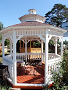 Представляет собой конструкцию из основания – фундаментные блоки, деревянных стоек из бруса с кровлей из гибкой черепицы.Предназначена для установки на улице.Материалы, применённые при изготовлении деталей беседки, должны быть разрешены к применению в продукции, предназначенной для детей, и иметь санитарно-эпидемиологические заключения (СЭЗ) и гигиенические сертификаты.Все деревянные элементы должны быть ошкурены и иметь гладкую поверхность.Основные характеристики:Габаритные размеры беседки (мм): радиус – 2000мм, диаметр – 4000мм, высота – 4500мм, высота стоек от уровня пола до низа прогона – 4000мм, высота от уровня пола до конька – 4500мм.Проходная группа в количестве -2шт., размерами - 4000х800мм.Количество стоек – 8шт., с предварительно выполненной гидроизоляцией.Сечение стоек – не менее 120ммх120мм.Прогоны расположены по периметру и в центральной части беседки.Сечение прогонов не менее 120ммх120мм.Стропильная система выполнена из доски сечением не менее 150х50мм.Стропило в количестве – 8шт.Промежуточное стропило выполнено из доски сечением не менее 150х50мм.Промежуточное стропило в количестве – 8шт.Перекладины выполнить из обрезных досок (50х100мм).Поверх стропил устраивается сплошной настил из доски сечением не менее 100х15мм.Поверх настила обшивается OSB3 или фанера - 10мм, сплошным настилом, с защитой торца фанеры.Поверх OSB3 или фанеры устраивается кровля.Между кровлей и настилом устроить слой рулонной гидроизоляции.Облицовка потолка с внутренней стороны выполнить брусом 50х50мм дерева хвойных пород (лиственница), обработать антипиреном и антисептиком и покрыть краской по дереву в белый цвет (в два слоя).Материал кровли – гибкая черепица. Цвет – темно-коричневый.В конструкции кровли предусмотреть вылет от прогонов во все стороны не менее 200мм.Предусмотреть на углах стыковки скатов кровли коньковые элементы.Ширина полок конька – 100мм.Материал конька – гибкая черепица. Цвет конька – темно-коричневый.По периметру беседки выполнить перила из бруса сечением не менее 100х50мм.Декоративные балясины перил выполнить из бруса – 80х60мм (согласно фото, Revival).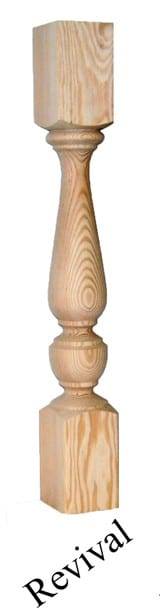 Цвет балясины – белый.Балясина в количестве – 48шт.Второй ярус купола:Стропильная система выполнена из доски сечением не менее 150х50мм.Стропило в количестве – 8шт.Промежуточное стропило выполнено из доски сечением не менее 150х50мм.Промежуточное стропило в количестве – 8шт.Поверх стропил устраивается сплошной настил из доски сечением не менее 100х15мм.Поверх настила обшивается OSB3 или фанера - 10мм, сплошным настилом, с защитой торца фанеры. Поверх OSB3 или фанеры устраивается кровля.Между кровлей и настилом устроить слой рулонной гидроизоляции.Материал кровли – гибкая черепица. Цвет – темно-коричневый.В конструкции кровли предусмотреть вылет от прогонов во все стороны не менее 200мм.Предусмотреть на углах стыковки скатов кровли коньковые элементы.Ширина полок конька – 100мм.Материал конька – гибкая черепица. Цвет конька – темно-коричневый.По периметру кровли выполнить решетку из декоративной балясины – 80х80х80х80мм.Цвет балясины – белый.Балясина в количестве – 48шт.Третий ярус купола – шпиль восьмиугольник.Материал кровли – гибкая черепица. Цвет – темно-коричневый. По периметру кровли выполнить решетку из декоративной балясины – 80х80х80х80мм.Цвет балясины – белый.Балясина в количестве – 16 шт.Пол беседки выполнить из обрезной доски (28х100мм), выкладка трапецией, покраска в цвет «Полисандр».Укладка пола осуществляется на продольные и поперечные лаги и должна быть прикреплена к несущим столбам.Беседку оснастить влагостойкими (не ниже IP54) светодиодными светильниками (4шт.), уличными влагостойкими (не ниже IP54) розетками (2шт.) и выключателем (1шт.). Разработать проекты решения по подключению беседки к сетям электроснабжения и запроектировать прокладку кабеля до ТП. Предусмотреть дооборудование мобильными скамейками, обеспечив возможность размещения внутри беседки до 15 человек.Скамейки в количестве – 2шт., выполнить согласно фото. Цвет скамейки – белый. 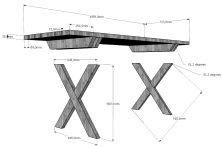 Навес должен быть установлен на забетонированные в груше, на глубину 0,7-1,0м.Предусмотреть устройство железобетонного фундамента при размещении беседки, с учетом геологических особенностей территории.Предусмотреть соединение беседки с пешеходной сетью (в виде мостиков или ступеней) дорожек с двух сторон. Срок службы беседки - не менее 5-ти лет.Гарантийный срок - 12 месяцев.2. 5 (Пять) качелей с навесом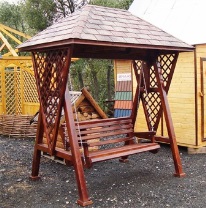 Представляют собой деревянные качели на металлической цепи с навесом в виде крыши.Предназначена для установки на улице.Материалы, применённые при изготовлении деталей беседки, должны быть разрешены к применению в продукции, предназначенной для детей, и иметь санитарно-эпидемиологические заключения (СЭЗ) и гигиенические сертификаты.Все деревянные элементы должны быть ошкурены и иметь гладкую поверхность.Основные характеристики:Размеры качели: 1,9х2,5м.Основание: заливные колонны в диаметре – 100мм, в количестве – 4шт.;Стойки: брус 100х100мм, в количестве – 4шт.;Стропильная система для стоек представлена в виде: брусьев 100х100мм, в количестве – 8шт.;Решетки: рейки 25х15мм, в количестве – 60шт.;Скамья со спинкой и боковыми держателями длинной 1,6м; (согласно фото). 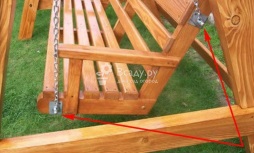 Сиденье скамьи – 1,6мх500мм, спинка – 1,6мх600мм, боковые держатели в количестве – 2шт, 400х200мм;Брусок 100х40мм, в количестве – 14шт.;Цепь – оцинкованная, 8мм в диаметре, 2 шт.;Крепеж – карабин 10мм;Кровля представлена четырехугольной крышей, длинной 1,9м.Стропильная система выполнена из доски сечением не менее 150х50мм.Стропило в количестве – 4шт.Промежуточное стропило выполнено из доски сечением не менее 150х50мм.Промежуточное стропило в количестве – 4шт.Перекладины выполнить из обрезных досок (50х100мм).Поверх стропил устраивается сплошной настил из доски сечением не менее 100х15мм.Поверх настила обшивается OSB3 фанера - 10мм, сплошным настилом, с защитой торца фанеры.Поверх OSB3 фанеры устраивается кровля.Между кровлей и настилом устроить слой рулонной гидроизоляции.Облицовка потолка с внутренней стороны выполнить брусом 50х50мм дерева хвойных пород (сосна), обработать антипиреном и антисептиком и покрыть лаком по дереву в (в два слоя).Материал кровли – гибкая черепица. Цвет – темно-коричневый.В конструкции кровли предусмотреть вылет от прогонов во все стороны не менее 200мм.Предусмотреть на углах стыковки скатов кровли коньковые элементы.Ширина полок конька – 100мм.Материал конька – гибкая черепица. Цвет конька – темно-коричневый.Материалы: деревянный брус, подвергнутый специальной обработке и сушке, влажности - 12-14%, металлические элементы покрыты порошковыми красками или подвергнуты обработке: горячая гальванизация, электроцинкование. Весь крепеж – оцинкован, уголки-закруглены, пластиковые заглушки на местах резьбовых соединений, полиуретановые лакокрасочные покрытия. Покрытие всего изделия обработать антипиреном и антисептиком и покрыть лаком по дереву в (в два слоя).Цвет лака - орех.Все деревянные элементы должны быть ошкурены и иметь гладкую поверхность.Срок службы– не менее 5-ти лет.Гарантийный срок - 12 месяцев.3. Горка зимняя, деревянная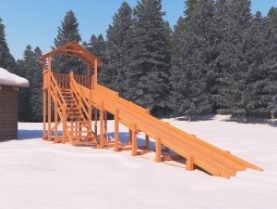 Общие требования:Оборудование должно иметь социально-культурное назначение, создавать благоприятные условия для отдыха реабилитантов и относится к малым архитектурным формам. Помимо функциональных свойств должно иметь декоративные и эстетические свойства, отвечающие современным градостроительным тенденциям. 	Все элементы должны быть максимально устойчивы к воздействиям внешней среды и пригодны для использования на открытых площадках в холодной и умеренной строительно - климатических зонах России по ГОСТ 16350. В части требований по охране окружающей среды оборудование должно отвечать нормам 4-го класса опасности по ГОСТ 12.1.005, не должно выделять в окружающую среду токсичных веществ и не оказывать влияния на организм человека при непосредственном контакте, быть взрывобезопасным и не требовать особых мер предосторожности. Специальные параметры:Конструкция оборудования должна обеспечивать его установку без нарушения напочвенного покрова, дорожного полотна. Использование растяжек, временного фундамента, анкерированных в поверхность установки оборудования не допускается, как и необходимость строительства постоянного фундамента или закладных. Компоненты должны быть изготовлены в производственных условиях и не предусматривают дополнительные работы по изготовлению компонентов на месте установки. Средний угол наклона участка скольжения скатов горок не должен превышать 40°, а максимальный 60° (п. 5.4.1 ГОСТ Р 52168-2003).Горка должна иметь стартовую площадку, полосу скольжения и полосу плавного перехода в полосу скатывания. Не допускается переход, создающий опасность запрокидывания человека, что дополнительно страхуется конструкцией бортов ската, которые обязаны оканчиваться уже в зоне горизонтального скольжения. Ширина стартового участка должна быть равна ширине участка скольжения (п. 5.3.3 ГОСТ Р 52168-2003), при высоте верхнего участка ската горки более 1.6м, борта должны быть созданы высотой для скольжения сидя. Конструкция трапов и скатов (п. 5.7 ГОСТ Р 52168-2003) должна исключать возможность застреваний тела, частей тела и одежды. Глубина ступеней лестницы не менее 140 мм. Поверхность ступеней ровная, отклонение от горизонтали - не более ±3°.Горизонтальные поверхности и поверхности, имеющие наклон до 45°, предназначенные для ходьбы или бега, должны иметь зазоры шириной не более 30 мм. Требования к материалам:Все металлические элементы, контактирующие с атмосферой должны иметь полимерно-порошковое покрытие. Для изготовления деревянных деталей должна использоваться древесина хвойных пород влажностью 7-10%. Материалы, применённые при изготовлении горки, должны быть разрешены к применению в продукции, предназначенной для детей, и иметь санитарно-эпидемиологические заключения (СЭЗ) и гигиенические сертификаты.Составные элементы:Размеры горки: высота в коньке - 5м, длина ската - 7м.Основание: заливные колонны. Диаметром – 100мм.Стойки: брус 100х100мм.Площадка: размеры 2,5х2,5м.Площадка и скат: доска шлифованная 150х50мм.Ступени лестницы: шлифованная доска 150х50мм, ширина 400мм, высотой 220-250мм; количество ступеней – 13шт. Поручни лестницы выполняется из строганной доски толщиной - 25мм.Борта ската горки выполняются из строганной доски толщиной 25 мм.Толщина доски элемента ската – 50мм.Кровля представлена в виде треугольной крыши с гибкой черепицей.По периметру площадки выполнить перила из бруса сечением не менее 100х50мм.Ширина лестницы – 900мм;Ширина ската горки – 130-140мм;Покрытие всего изделия обработать антипиреном и антисептиком, и покрыть лаком по дереву (в два слоя).Цвет лака – орех.Все деревянные элементы должны быть ошкурены и иметь гладкую поверхность.Гарантийный срок - 12 месяцев.Качель – круговая беседка Представляет собой шестигранную основу (беседку) с креплением на металлических цепях качелей в количестве 5 штук, в виде скамеек со спинками.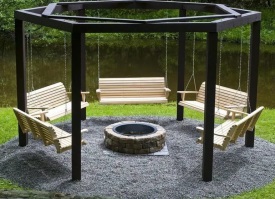 Основные характеристики и комплектация:Основание: заливной фундамент.Длина грани – 2м.Грань представлена брусом 190х190мм, в количестве – 6шт.Стойки: брус190х190мм, в количестве – 6шт., строганные естественной влажности;Верхние балки: 150х100мм, строганные естественной влажности, в количестве – 6шт.Подвесные скамьи: шлифованная сосна влажности 12-14%, в количестве 6 шт.Скамья со спинкой и боковыми держателями длинной 1,6 м, согласно фото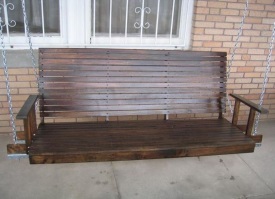 Сиденье скамьи – 1,6мх500мм, спинка – 1,6мх600мм, боковые держатели в количестве – 2шт, 400х200мм; глубина посадочного места – 500мм, вес – от 45кг.Цепочка: оцинкованная, 8мм в диаметре, 10 шт.;Крепеж – карабин 10мм;Покраска: Покрытие всего изделия обработать антипиреном и антисептиком, и покрыть краской (лаком по дереву) в два слоя.Цвет краски и лака – орех.Все деревянные элементы должны быть ошкурены и иметь гладкую поверхность.Срок службы – не менее 5-ти лет.Гарантийный срок - 12 месяцев.4 (Четыре) перголы со скамьей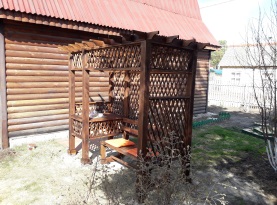 Основные характеристики и комплектация:Размеры: 2,5х2,5м, ширина – 1,6м1. Трубчатая опалубка для несущих стоек по количеству опор, закреплённых в земле; 2. Гравий, песок и цемент; 3. Регулируемые анкера по количеству опор; 4. Деревянный брус 100×100мм, длиной 240 – 270 см по количеству несущих опор; 5. Доски 5×15 или 5×20 см для опорных балок, их длина должна выступать за периметр на 15 – 30 см; 6. Доски 5×15 см для поперечных балок; 7. Доски 5×10 см для перекладин; 8. Винты 175 мм; 9. Саморезы 150 мм и 75 мм; 10. Декоративные деревянные решётки нужного размера и количества.11.Скамья: доска 100х50мм, из шлифованной сосны влажности 12-14%, согласно фото. 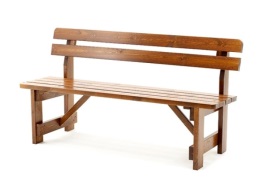 Размеры скамьи: длинна - 1,5м;Сиденье скамьи – 1,5мх500мм, спинка – 1,5мх600мм.Глубина посадочного места – 500мм, вес – от 45кг.Покраска: Покрытие всего изделия обработать антипиреном и антисептиком, и покрыть краской (лаком по дереву) в два слоя.Цвет краски и лака – орех.Все деревянные элементы должны быть ошкурены и иметь гладкую поверхность.Срок службы – не менее 5-ти лет.Гарантийный срок - 12 месяцев.1Российская ФедерацияПокупатель:АУ СОН ТО «Центр медицинской и социальной реабилитации «Пышма»Руководитель - главный врач     ______________ /А.А. Лузина/     М.П.Поставщик:ООО «ВЕЛЕС»Генеральный директор         _____________ /И.Н. Харланов/        М.П.От Поставщика:__________________________М.П."__" _____________ 20__ г.От Покупателя:__________________________М.П."__" _____________ 20__ г.